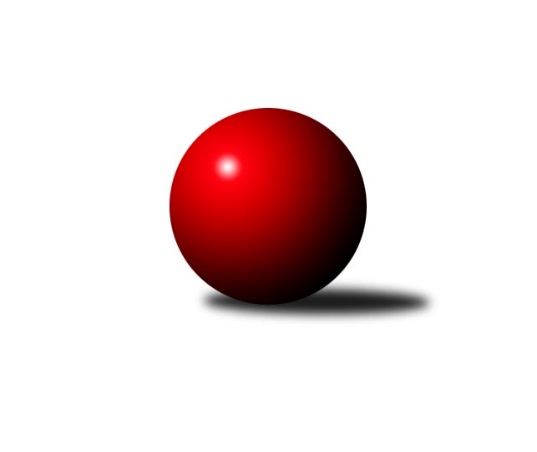 Č.5Ročník 2016/2017	24.5.2024 Interliga 2016/2017Statistika 5. kolaTabulka družstev:		družstvo	záp	výh	rem	proh	skore	sety	průměr	body	plné	dorážka	chyby	1.	ŠK Železiarne Podbrezová	7	7	0	0	51.0 : 5.0 	(117.0 : 51.0)	3779	14	2404	1375	5.4	2.	KK Inter Bratislava	5	4	0	1	26.0 : 14.0 	(67.5 : 52.5)	3615	8	2332	1284	12.2	3.	ŠKK Trstená Starek	5	3	1	1	28.0 : 12.0 	(71.5 : 48.5)	3553	7	2320	1234	14.2	4.	SKK Rokycany	6	3	1	2	26.0 : 22.0 	(73.0 : 71.0)	3543	7	2300	1242	10.3	5.	KK PSJ Jihlava	6	3	1	2	26.0 : 22.0 	(70.5 : 73.5)	3397	7	2223	1174	14.3	6.	TJ Slavoj Veľký Šariš	6	3	0	3	27.0 : 21.0 	(73.5 : 70.5)	3487	6	2275	1212	13.2	7.	ŠK Modranka	5	1	2	2	16.0 : 24.0 	(51.5 : 68.5)	3447	4	2269	1177	16.8	8.	TJ Sokol Husovice	5	2	0	3	11.0 : 29.0 	(44.5 : 75.5)	3465	4	2290	1176	14.4	9.	KK Slavoj Praha	6	1	1	4	18.0 : 30.0 	(70.0 : 74.0)	3438	3	2250	1188	16.5	10.	TJ Sokol Luhačovice	4	1	0	3	10.0 : 22.0 	(44.0 : 52.0)	3473	2	2273	1200	15.3	11.	Klokani CB Dobřany	5	1	0	4	11.0 : 29.0 	(48.0 : 72.0)	3515	2	2295	1221	14.2	12.	KK Tatran Sučany A	6	1	0	5	14.0 : 34.0 	(61.0 : 83.0)	3482	2	2288	1194	13.3Tabulka doma:		družstvo	záp	výh	rem	proh	skore	sety	průměr	body	maximum	minimum	1.	ŠK Železiarne Podbrezová	3	3	0	0	24.0 : 0.0 	(55.5 : 16.5)	3910	6	3957	3845	2.	KK PSJ Jihlava	4	3	0	1	19.0 : 13.0 	(47.0 : 49.0)	3418	6	3473	3355	3.	KK Inter Bratislava	2	2	0	0	15.0 : 1.0 	(33.0 : 15.0)	3675	4	3773	3577	4.	SKK Rokycany	3	2	0	1	13.0 : 11.0 	(35.5 : 36.5)	3605	4	3700	3490	5.	TJ Sokol Husovice	3	2	0	1	11.0 : 13.0 	(33.0 : 39.0)	3401	4	3419	3382	6.	TJ Sokol Luhačovice	1	1	0	0	7.0 : 1.0 	(16.5 : 7.5)	3518	2	3518	3518	7.	TJ Slavoj Veľký Šariš	2	1	0	1	11.0 : 5.0 	(28.0 : 20.0)	3537	2	3614	3460	8.	KK Slavoj Praha	3	1	0	2	11.0 : 13.0 	(35.5 : 36.5)	3506	2	3610	3422	9.	ŠK Modranka	3	0	2	1	10.0 : 14.0 	(31.0 : 41.0)	3426	2	3509	3380	10.	KK Tatran Sučany A	4	1	0	3	12.0 : 20.0 	(44.0 : 52.0)	3542	2	3630	3493	11.	ŠKK Trstená Starek	2	0	1	1	7.0 : 9.0 	(23.5 : 24.5)	3539	1	3550	3528	12.	Klokani CB Dobřany	3	0	0	3	4.0 : 20.0 	(25.5 : 46.5)	3572	0	3597	3552Tabulka venku:		družstvo	záp	výh	rem	proh	skore	sety	průměr	body	maximum	minimum	1.	ŠK Železiarne Podbrezová	4	4	0	0	27.0 : 5.0 	(61.5 : 34.5)	3747	8	3885	3598	2.	ŠKK Trstená Starek	3	3	0	0	21.0 : 3.0 	(48.0 : 24.0)	3558	6	3572	3550	3.	KK Inter Bratislava	3	2	0	1	11.0 : 13.0 	(34.5 : 37.5)	3595	4	3677	3545	4.	TJ Slavoj Veľký Šariš	4	2	0	2	16.0 : 16.0 	(45.5 : 50.5)	3475	4	3709	3297	5.	SKK Rokycany	3	1	1	1	13.0 : 11.0 	(37.5 : 34.5)	3522	3	3628	3385	6.	Klokani CB Dobřany	2	1	0	1	7.0 : 9.0 	(22.5 : 25.5)	3487	2	3551	3423	7.	ŠK Modranka	2	1	0	1	6.0 : 10.0 	(20.5 : 27.5)	3457	2	3529	3385	8.	KK PSJ Jihlava	2	0	1	1	7.0 : 9.0 	(23.5 : 24.5)	3386	1	3420	3352	9.	KK Slavoj Praha	3	0	1	2	7.0 : 17.0 	(34.5 : 37.5)	3415	1	3516	3311	10.	KK Tatran Sučany A	2	0	0	2	2.0 : 14.0 	(17.0 : 31.0)	3452	0	3603	3301	11.	TJ Sokol Husovice	2	0	0	2	0.0 : 16.0 	(11.5 : 36.5)	3498	0	3515	3480	12.	TJ Sokol Luhačovice	3	0	0	3	3.0 : 21.0 	(27.5 : 44.5)	3458	0	3542	3383Tabulka podzimní části:		družstvo	záp	výh	rem	proh	skore	sety	průměr	body	doma	venku	1.	ŠK Železiarne Podbrezová	7	7	0	0	51.0 : 5.0 	(117.0 : 51.0)	3779	14 	3 	0 	0 	4 	0 	0	2.	KK Inter Bratislava	5	4	0	1	26.0 : 14.0 	(67.5 : 52.5)	3615	8 	2 	0 	0 	2 	0 	1	3.	ŠKK Trstená Starek	5	3	1	1	28.0 : 12.0 	(71.5 : 48.5)	3553	7 	0 	1 	1 	3 	0 	0	4.	SKK Rokycany	6	3	1	2	26.0 : 22.0 	(73.0 : 71.0)	3543	7 	2 	0 	1 	1 	1 	1	5.	KK PSJ Jihlava	6	3	1	2	26.0 : 22.0 	(70.5 : 73.5)	3397	7 	3 	0 	1 	0 	1 	1	6.	TJ Slavoj Veľký Šariš	6	3	0	3	27.0 : 21.0 	(73.5 : 70.5)	3487	6 	1 	0 	1 	2 	0 	2	7.	ŠK Modranka	5	1	2	2	16.0 : 24.0 	(51.5 : 68.5)	3447	4 	0 	2 	1 	1 	0 	1	8.	TJ Sokol Husovice	5	2	0	3	11.0 : 29.0 	(44.5 : 75.5)	3465	4 	2 	0 	1 	0 	0 	2	9.	KK Slavoj Praha	6	1	1	4	18.0 : 30.0 	(70.0 : 74.0)	3438	3 	1 	0 	2 	0 	1 	2	10.	TJ Sokol Luhačovice	4	1	0	3	10.0 : 22.0 	(44.0 : 52.0)	3473	2 	1 	0 	0 	0 	0 	3	11.	Klokani CB Dobřany	5	1	0	4	11.0 : 29.0 	(48.0 : 72.0)	3515	2 	0 	0 	3 	1 	0 	1	12.	KK Tatran Sučany A	6	1	0	5	14.0 : 34.0 	(61.0 : 83.0)	3482	2 	1 	0 	3 	0 	0 	2Tabulka jarní části:		družstvo	záp	výh	rem	proh	skore	sety	průměr	body	doma	venku	1.	ŠKK Trstená Starek	0	0	0	0	0.0 : 0.0 	(0.0 : 0.0)	0	0 	0 	0 	0 	0 	0 	0 	2.	ŠK Modranka	0	0	0	0	0.0 : 0.0 	(0.0 : 0.0)	0	0 	0 	0 	0 	0 	0 	0 	3.	TJ Slavoj Veľký Šariš	0	0	0	0	0.0 : 0.0 	(0.0 : 0.0)	0	0 	0 	0 	0 	0 	0 	0 	4.	ŠK Železiarne Podbrezová	0	0	0	0	0.0 : 0.0 	(0.0 : 0.0)	0	0 	0 	0 	0 	0 	0 	0 	5.	KK Tatran Sučany A	0	0	0	0	0.0 : 0.0 	(0.0 : 0.0)	0	0 	0 	0 	0 	0 	0 	0 	6.	Klokani CB Dobřany	0	0	0	0	0.0 : 0.0 	(0.0 : 0.0)	0	0 	0 	0 	0 	0 	0 	0 	7.	KK Inter Bratislava	0	0	0	0	0.0 : 0.0 	(0.0 : 0.0)	0	0 	0 	0 	0 	0 	0 	0 	8.	TJ Sokol Husovice	0	0	0	0	0.0 : 0.0 	(0.0 : 0.0)	0	0 	0 	0 	0 	0 	0 	0 	9.	KK Slavoj Praha	0	0	0	0	0.0 : 0.0 	(0.0 : 0.0)	0	0 	0 	0 	0 	0 	0 	0 	10.	TJ Sokol Luhačovice	0	0	0	0	0.0 : 0.0 	(0.0 : 0.0)	0	0 	0 	0 	0 	0 	0 	0 	11.	SKK Rokycany	0	0	0	0	0.0 : 0.0 	(0.0 : 0.0)	0	0 	0 	0 	0 	0 	0 	0 	12.	KK PSJ Jihlava	0	0	0	0	0.0 : 0.0 	(0.0 : 0.0)	0	0 	0 	0 	0 	0 	0 	0 Zisk bodů pro družstvo:		jméno hráče	družstvo	body	zápasy	v %	dílčí body	sety	v %	1.	Vilmos Zavarko 	ŠK Železiarne Podbrezová 	7	/	7	(100%)	27.5	/	28	(98%)	2.	Daniel Tepša 	ŠK Železiarne Podbrezová 	7	/	7	(100%)	21.5	/	28	(77%)	3.	Milan Tomka 	ŠK Železiarne Podbrezová 	7	/	7	(100%)	17.5	/	28	(63%)	4.	Bystrík Vadovič 	ŠK Železiarne Podbrezová 	6	/	7	(86%)	19	/	28	(68%)	5.	Peter Nemček 	ŠK Železiarne Podbrezová 	6	/	7	(86%)	16	/	28	(57%)	6.	Ivan Čech 	ŠKK Trstená Starek 	5	/	5	(100%)	16	/	20	(80%)	7.	Rastislav Beran 	TJ Slavoj Veľký Šariš 	5	/	6	(83%)	17	/	24	(71%)	8.	Václav Rychtařík ml.	KK PSJ Jihlava 	5	/	6	(83%)	16	/	24	(67%)	9.	Peter Magala 	TJ Slavoj Veľký Šariš 	5	/	6	(83%)	13	/	24	(54%)	10.	Jaroslav Truska 	KK Inter Bratislava 	4	/	4	(100%)	13.5	/	16	(84%)	11.	Tomáš Karas 	ŠKK Trstená Starek 	4	/	4	(100%)	11	/	16	(69%)	12.	David Kuděj 	KK Slavoj Praha 	4	/	5	(80%)	12.5	/	20	(63%)	13.	Roman Pytlík 	SKK Rokycany 	4	/	5	(80%)	12	/	20	(60%)	14.	Martin Koleják 	ŠKK Trstená Starek 	4	/	5	(80%)	12	/	20	(60%)	15.	Zdeněk Gartus 	KK Slavoj Praha 	4	/	6	(67%)	17	/	24	(71%)	16.	Martin Švorba 	KK PSJ Jihlava 	4	/	6	(67%)	15.5	/	24	(65%)	17.	Daniel Braun 	KK PSJ Jihlava 	4	/	6	(67%)	12	/	24	(50%)	18.	Miroslav Hliviak 	TJ Slavoj Veľký Šariš 	3	/	3	(100%)	9	/	12	(75%)	19.	Rostislav Gorecký 	TJ Sokol Luhačovice 	3	/	4	(75%)	11	/	16	(69%)	20.	Erik Kuna 	ŠK Železiarne Podbrezová 	3	/	4	(75%)	11	/	16	(69%)	21.	Jan Endršt 	SKK Rokycany 	3	/	4	(75%)	10	/	16	(63%)	22.	Peter Šibal 	ŠKK Trstená Starek 	3	/	4	(75%)	10	/	16	(63%)	23.	Radoslav Foltín 	TJ Slavoj Veľký Šariš 	3	/	5	(60%)	12.5	/	20	(63%)	24.	Martin Pozsgai 	KK Inter Bratislava 	3	/	5	(60%)	12	/	20	(60%)	25.	Daniel Neumann 	SKK Rokycany 	3	/	5	(60%)	12	/	20	(60%)	26.	Maroš Ležovič 	ŠK Modranka 	3	/	5	(60%)	11.5	/	20	(58%)	27.	Marek Zajko 	KK Inter Bratislava 	3	/	5	(60%)	11	/	20	(55%)	28.	Daniel Pažitný 	ŠK Modranka 	3	/	5	(60%)	10	/	20	(50%)	29.	Michal Dovičič 	ŠK Modranka 	3	/	5	(60%)	10	/	20	(50%)	30.	Roman Bukový 	KK Tatran Sučany A 	3	/	5	(60%)	9.5	/	20	(48%)	31.	Marek Knapko 	KK Tatran Sučany A 	3	/	6	(50%)	16	/	24	(67%)	32.	Stanislav Partl 	KK PSJ Jihlava 	3	/	6	(50%)	13.5	/	24	(56%)	33.	Michal Pytlík 	SKK Rokycany 	3	/	6	(50%)	12.5	/	24	(52%)	34.	Vojtech Vitkovič 	TJ Slavoj Veľký Šariš 	3	/	6	(50%)	12	/	24	(50%)	35.	Vojtěch Špelina 	SKK Rokycany 	3	/	6	(50%)	10.5	/	24	(44%)	36.	Ján Jasenský 	KK Inter Bratislava 	2	/	2	(100%)	6.5	/	8	(81%)	37.	Miroslav Vlčko 	KK Inter Bratislava 	2	/	2	(100%)	6	/	8	(75%)	38.	Marek Juris 	ŠKK Trstená Starek 	2	/	2	(100%)	4.5	/	8	(56%)	39.	Damián Bielik 	ŠK Modranka 	2	/	3	(67%)	7	/	12	(58%)	40.	Michal Fábry 	ŠKK Trstená Starek 	2	/	3	(67%)	6	/	12	(50%)	41.	Libor Škoula 	TJ Sokol Husovice 	2	/	3	(67%)	5.5	/	12	(46%)	42.	Milan Jankovič 	ŠK Modranka 	2	/	3	(67%)	5	/	12	(42%)	43.	Radek Polách 	TJ Sokol Luhačovice 	2	/	4	(50%)	7	/	16	(44%)	44.	Anton Stašák 	KK Slavoj Praha 	2	/	4	(50%)	7	/	16	(44%)	45.	Jiří Axman ml.	TJ Sokol Husovice 	2	/	4	(50%)	7	/	16	(44%)	46.	Lukáš Doubrava 	Klokani CB Dobřany 	2	/	5	(40%)	11	/	20	(55%)	47.	Zdeněk Vymazal 	TJ Sokol Husovice 	2	/	5	(40%)	10.5	/	20	(53%)	48.	Vlastimil Zeman ml.	Klokani CB Dobřany 	2	/	5	(40%)	10.5	/	20	(53%)	49.	Jiří Baloun 	Klokani CB Dobřany 	2	/	5	(40%)	9	/	20	(45%)	50.	Ján Vyletel 	KK Tatran Sučany A 	2	/	5	(40%)	8	/	20	(40%)	51.	Evžen Valtr 	KK Slavoj Praha 	2	/	6	(33%)	13	/	24	(54%)	52.	Tomáš Valík 	KK PSJ Jihlava 	2	/	6	(33%)	10	/	24	(42%)	53.	Peter Adamec 	KK Tatran Sučany A 	2	/	6	(33%)	7.5	/	24	(31%)	54.	Marek Olejňák 	TJ Slavoj Veľký Šariš 	1	/	1	(100%)	3	/	4	(75%)	55.	Dávid Kadlub 	KK Inter Bratislava 	1	/	1	(100%)	3	/	4	(75%)	56.	Gabriel Listofer 	KK Inter Bratislava 	1	/	1	(100%)	2	/	4	(50%)	57.	Martin Dolnák 	ŠK Modranka 	1	/	2	(50%)	4	/	8	(50%)	58.	Tibor Varga 	KK Inter Bratislava 	1	/	2	(50%)	4	/	8	(50%)	59.	Pavel Honsa 	SKK Rokycany 	1	/	2	(50%)	4	/	8	(50%)	60.	Ján Bažík 	KK Tatran Sučany A 	1	/	2	(50%)	4	/	8	(50%)	61.	Filip Lekeš 	TJ Sokol Luhačovice 	1	/	3	(33%)	6	/	12	(50%)	62.	Petr Pavlík 	KK Slavoj Praha 	1	/	3	(33%)	5.5	/	12	(46%)	63.	Tomáš Pašiak 	ŠK Železiarne Podbrezová 	1	/	3	(33%)	4.5	/	12	(38%)	64.	Martin Pejčoch 	Klokani CB Dobřany 	1	/	3	(33%)	3	/	12	(25%)	65.	Michal Markus 	TJ Sokol Luhačovice 	1	/	4	(25%)	8	/	16	(50%)	66.	Martin Starek 	ŠKK Trstená Starek 	1	/	4	(25%)	8	/	16	(50%)	67.	Dušan Ryba 	TJ Sokol Husovice 	1	/	4	(25%)	8	/	16	(50%)	68.	Tomáš Molek 	TJ Sokol Luhačovice 	1	/	4	(25%)	8	/	16	(50%)	69.	Ján Tkáč 	KK Tatran Sučany A 	1	/	4	(25%)	7	/	16	(44%)	70.	Martin Vrbata 	Klokani CB Dobřany 	1	/	4	(25%)	5	/	16	(31%)	71.	Štěpán Šreiber 	SKK Rokycany 	1	/	5	(20%)	8	/	20	(40%)	72.	Zdeněk Říha 	Klokani CB Dobřany 	1	/	5	(20%)	8	/	20	(40%)	73.	Jozef Zeman 	KK Inter Bratislava 	1	/	5	(20%)	7	/	20	(35%)	74.	Stanislav Kováč 	TJ Slavoj Veľký Šariš 	1	/	5	(20%)	7	/	20	(35%)	75.	Michal Harčarik 	KK Inter Bratislava 	0	/	1	(0%)	2	/	4	(50%)	76.	Jiří Ouhel 	KK PSJ Jihlava 	0	/	1	(0%)	1	/	4	(25%)	77.	Richard Tóth 	KK Inter Bratislava 	0	/	1	(0%)	0.5	/	4	(13%)	78.	Jozef Čech 	TJ Slavoj Veľký Šariš 	0	/	1	(0%)	0	/	4	(0%)	79.	Milan Kováč 	KK Tatran Sučany A 	0	/	1	(0%)	0	/	4	(0%)	80.	Matúš Kadlečík 	ŠK Modranka 	0	/	1	(0%)	0	/	4	(0%)	81.	Erik Gordík 	KK Tatran Sučany A 	0	/	2	(0%)	2	/	8	(25%)	82.	Vlastimil Zeman 	Klokani CB Dobřany 	0	/	2	(0%)	1.5	/	8	(19%)	83.	Jiří Partl 	KK PSJ Jihlava 	0	/	2	(0%)	1	/	8	(13%)	84.	Lukáš Janko 	KK Slavoj Praha 	0	/	3	(0%)	5	/	12	(42%)	85.	Josef Dvořák 	KK Slavoj Praha 	0	/	4	(0%)	7	/	16	(44%)	86.	Róbert Vereš 	KK Tatran Sučany A 	0	/	4	(0%)	6	/	16	(38%)	87.	Václav Mazur 	TJ Sokol Husovice 	0	/	4	(0%)	3.5	/	16	(22%)	88.	Jiří Mrlík 	TJ Sokol Luhačovice 	0	/	4	(0%)	3	/	16	(19%)	89.	Michal Šimek 	TJ Sokol Husovice 	0	/	4	(0%)	3	/	16	(19%)	90.	Jan Machálek ml.	TJ Sokol Husovice 	0	/	5	(0%)	6	/	20	(30%)	91.	Peter Mikulík 	ŠK Modranka 	0	/	5	(0%)	4	/	20	(20%)Průměry na kuželnách:		kuželna	průměr	plné	dorážka	chyby	výkon na hráče	1.	Podbrezová, 1-6	3732	2402	1330	10.2	(622.0)	2.	CB Dobřany, 1-4	3664	2349	1315	12.5	(610.8)	3.	SKK Rokycany, 1-4	3586	2302	1284	10.8	(597.8)	4.	Inter BA, 1-6	3554	2315	1239	14.3	(592.4)	5.	Trstená, 1-4	3545	2321	1224	11.3	(590.9)	6.	Sučany, 1-4	3544	2331	1212	14.0	(590.7)	7.	SK Žižkov Praha, 1-4	3522	2316	1206	16.0	(587.1)	8.	Veľký Šariš, 1-6	3520	2308	1212	14.3	(586.8)	9.	Modranka, 1-4	3460	2237	1223	15.2	(576.8)	10.	TJ Sokol Luhačovice, 1-4	3451	2266	1185	11.5	(575.3)	11.	KK PSJ Jihlava, 1-4	3408	2234	1173	12.6	(568.0)	12.	TJ Sokol Husovice, 1-4	3401	2235	1165	13.5	(566.9)Nejlepší výkony na kuželnách:Podbrezová, 1-6ŠK Železiarne Podbrezová	3957	2. kolo	Vilmos Zavarko 	ŠK Železiarne Podbrezová	707	4. koloŠK Železiarne Podbrezová	3927	4. kolo	Vilmos Zavarko 	ŠK Železiarne Podbrezová	701	1. koloŠK Železiarne Podbrezová	3845	1. kolo	Vilmos Zavarko 	ŠK Železiarne Podbrezová	700	2. koloKK Tatran Sučany A	3603	2. kolo	Daniel Tepša 	ŠK Železiarne Podbrezová	684	1. koloKK Inter Bratislava	3545	1. kolo	Erik Kuna 	ŠK Železiarne Podbrezová	677	2. koloTJ Sokol Husovice	3515	4. kolo	Milan Tomka 	ŠK Železiarne Podbrezová	654	1. kolo		. kolo	Milan Tomka 	ŠK Železiarne Podbrezová	653	2. kolo		. kolo	Daniel Tepša 	ŠK Železiarne Podbrezová	652	4. kolo		. kolo	Bystrík Vadovič 	ŠK Železiarne Podbrezová	650	2. kolo		. kolo	Erik Kuna 	ŠK Železiarne Podbrezová	650	4. koloCB Dobřany, 1-4ŠK Železiarne Podbrezová	3885	3. kolo	Daniel Tepša 	ŠK Železiarne Podbrezová	710	3. koloTJ Slavoj Veľký Šariš	3709	3. kolo	Vilmos Zavarko 	ŠK Železiarne Podbrezová	692	3. koloKK Inter Bratislava	3677	5. kolo	Ján Jasenský 	KK Inter Bratislava	656	5. koloKlokani CB Dobřany	3597	5. kolo	Radoslav Foltín 	TJ Slavoj Veľký Šariš	651	3. koloKlokani CB Dobřany	3567	3. kolo	Vlastimil Zeman ml.	Klokani CB Dobřany	650	5. koloKlokani CB Dobřany	3552	3. kolo	Bystrík Vadovič 	ŠK Železiarne Podbrezová	640	3. kolo		. kolo	Stanislav Kováč 	TJ Slavoj Veľký Šariš	635	3. kolo		. kolo	Marek Zajko 	KK Inter Bratislava	628	5. kolo		. kolo	Milan Tomka 	ŠK Železiarne Podbrezová	628	3. kolo		. kolo	Lukáš Doubrava 	Klokani CB Dobřany	627	3. koloSKK Rokycany, 1-4ŠK Železiarne Podbrezová	3765	5. kolo	Vilmos Zavarko 	ŠK Železiarne Podbrezová	690	5. koloSKK Rokycany	3700	3. kolo	Jan Endršt 	SKK Rokycany	661	3. koloSKK Rokycany	3625	1. kolo	Bystrík Vadovič 	ŠK Železiarne Podbrezová	648	5. koloTJ Sokol Luhačovice	3542	1. kolo	Michal Pytlík 	SKK Rokycany	635	3. koloSKK Rokycany	3490	5. kolo	Roman Pytlík 	SKK Rokycany	630	3. koloTJ Slavoj Veľký Šariš	3397	3. kolo	Daniel Tepša 	ŠK Železiarne Podbrezová	628	5. kolo		. kolo	Michal Pytlík 	SKK Rokycany	625	1. kolo		. kolo	Daniel Neumann 	SKK Rokycany	621	3. kolo		. kolo	Roman Pytlík 	SKK Rokycany	621	1. kolo		. kolo	Jan Endršt 	SKK Rokycany	619	1. koloInter BA, 1-6KK Inter Bratislava	3773	4. kolo	Jozef Zeman 	KK Inter Bratislava	672	4. koloKK Inter Bratislava	3577	2. kolo	Marek Zajko 	KK Inter Bratislava	641	4. koloTJ Sokol Luhačovice	3448	4. kolo	Jaroslav Truska 	KK Inter Bratislava	635	2. koloKK Slavoj Praha	3419	2. kolo	Miroslav Vlčko 	KK Inter Bratislava	632	4. kolo		. kolo	Michal Markus 	TJ Sokol Luhačovice	629	4. kolo		. kolo	Miroslav Vlčko 	KK Inter Bratislava	629	2. kolo		. kolo	Tibor Varga 	KK Inter Bratislava	625	4. kolo		. kolo	Marek Zajko 	KK Inter Bratislava	624	2. kolo		. kolo	Jaroslav Truska 	KK Inter Bratislava	611	4. kolo		. kolo	Zdeněk Gartus 	KK Slavoj Praha	595	2. koloTrstená, 1-4SKK Rokycany	3553	4. kolo	Ivan Čech 	ŠKK Trstená Starek	665	2. koloKlokani CB Dobřany	3551	2. kolo	Jiří Baloun 	Klokani CB Dobřany	635	2. koloŠKK Trstená Starek	3550	4. kolo	Martin Koleják 	ŠKK Trstená Starek	623	2. koloŠKK Trstená Starek	3528	2. kolo	Vlastimil Zeman ml.	Klokani CB Dobřany	621	2. kolo		. kolo	Tomáš Karas 	ŠKK Trstená Starek	615	4. kolo		. kolo	Roman Pytlík 	SKK Rokycany	610	4. kolo		. kolo	Michal Pytlík 	SKK Rokycany	605	4. kolo		. kolo	Martin Koleják 	ŠKK Trstená Starek	602	4. kolo		. kolo	Vojtěch Špelina 	SKK Rokycany	598	4. kolo		. kolo	Ivan Čech 	ŠKK Trstená Starek	595	4. koloSučany, 1-4KK Tatran Sučany A	3630	2. kolo	Michal Pytlík 	SKK Rokycany	641	4. koloSKK Rokycany	3628	4. kolo	Roman Bukový 	KK Tatran Sučany A	640	2. koloŠKK Trstená Starek	3572	1. kolo	Marek Knapko 	KK Tatran Sučany A	637	3. koloKK Inter Bratislava	3563	3. kolo	Ivan Čech 	ŠKK Trstená Starek	636	1. koloKK Tatran Sučany A	3527	3. kolo	Lukáš Doubrava 	Klokani CB Dobřany	635	2. koloKK Tatran Sučany A	3517	4. kolo	Roman Pytlík 	SKK Rokycany	629	4. koloKK Tatran Sučany A	3493	1. kolo	Marek Knapko 	KK Tatran Sučany A	628	4. koloKlokani CB Dobřany	3423	2. kolo	Jaroslav Truska 	KK Inter Bratislava	625	3. kolo		. kolo	Ján Jasenský 	KK Inter Bratislava	624	3. kolo		. kolo	Jan Endršt 	SKK Rokycany	624	4. koloSK Žižkov Praha, 1-4ŠK Železiarne Podbrezová	3739	5. kolo	Vilmos Zavarko 	ŠK Železiarne Podbrezová	712	5. koloKK Slavoj Praha	3610	5. kolo	Zdeněk Gartus 	KK Slavoj Praha	655	5. koloTJ Slavoj Veľký Šariš	3495	5. kolo	Evžen Valtr 	KK Slavoj Praha	640	5. koloKK Slavoj Praha	3486	3. kolo	Rastislav Beran 	TJ Slavoj Veľký Šariš	633	5. koloKK Slavoj Praha	3422	5. kolo	Daniel Tepša 	ŠK Železiarne Podbrezová	630	5. koloTJ Sokol Luhačovice	3383	3. kolo	Evžen Valtr 	KK Slavoj Praha	626	5. kolo		. kolo	Milan Tomka 	ŠK Železiarne Podbrezová	615	5. kolo		. kolo	Tomáš Pašiak 	ŠK Železiarne Podbrezová	613	5. kolo		. kolo	Radoslav Foltín 	TJ Slavoj Veľký Šariš	612	5. kolo		. kolo	David Kuděj 	KK Slavoj Praha	606	5. koloVeľký Šariš, 1-6TJ Slavoj Veľký Šariš	3614	2. kolo	Rastislav Beran 	TJ Slavoj Veľký Šariš	652	2. koloŠK Modranka	3529	4. kolo	Radoslav Foltín 	TJ Slavoj Veľký Šariš	627	2. koloTJ Sokol Husovice	3480	2. kolo	Daniel Pažitný 	ŠK Modranka	623	4. koloTJ Slavoj Veľký Šariš	3460	4. kolo	Václav Mazur 	TJ Sokol Husovice	617	2. kolo		. kolo	Martin Dolnák 	ŠK Modranka	613	4. kolo		. kolo	Zdeněk Vymazal 	TJ Sokol Husovice	612	2. kolo		. kolo	Maroš Ležovič 	ŠK Modranka	610	4. kolo		. kolo	Stanislav Kováč 	TJ Slavoj Veľký Šariš	606	2. kolo		. kolo	Dušan Ryba 	TJ Sokol Husovice	603	2. kolo		. kolo	Miroslav Hliviak 	TJ Slavoj Veľký Šariš	601	4. koloModranka, 1-4ŠKK Trstená Starek	3552	5. kolo	Zdeněk Gartus 	KK Slavoj Praha	631	2. koloKK Slavoj Praha	3516	2. kolo	Michal Fábry 	ŠKK Trstená Starek	628	5. koloŠK Modranka	3509	2. kolo	Ivan Čech 	ŠKK Trstená Starek	622	5. koloKK PSJ Jihlava	3420	4. kolo	Stanislav Partl 	KK PSJ Jihlava	612	4. koloŠK Modranka	3388	4. kolo	Damián Bielik 	ŠK Modranka	610	2. koloŠK Modranka	3380	5. kolo	Daniel Pažitný 	ŠK Modranka	610	2. kolo		. kolo	Václav Rychtařík ml.	KK PSJ Jihlava	607	4. kolo		. kolo	Tomáš Karas 	ŠKK Trstená Starek	598	5. kolo		. kolo	Milan Jankovič 	ŠK Modranka	596	5. kolo		. kolo	Damián Bielik 	ŠK Modranka	595	4. koloTJ Sokol Luhačovice, 1-4TJ Sokol Luhačovice	3518	2. kolo	Michal Markus 	TJ Sokol Luhačovice	610	2. koloŠK Modranka	3385	2. kolo	Tomáš Molek 	TJ Sokol Luhačovice	604	2. kolo		. kolo	Radek Polách 	TJ Sokol Luhačovice	601	2. kolo		. kolo	Maroš Ležovič 	ŠK Modranka	592	2. kolo		. kolo	Filip Lekeš 	TJ Sokol Luhačovice	589	2. kolo		. kolo	Rostislav Gorecký 	TJ Sokol Luhačovice	587	2. kolo		. kolo	Daniel Pažitný 	ŠK Modranka	575	2. kolo		. kolo	Michal Dovičič 	ŠK Modranka	562	2. kolo		. kolo	Damián Bielik 	ŠK Modranka	558	2. kolo		. kolo	Peter Mikulík 	ŠK Modranka	555	2. koloKK PSJ Jihlava, 1-4ŠK Železiarne Podbrezová	3598	3. kolo	Vilmos Zavarko 	ŠK Železiarne Podbrezová	700	3. koloKK PSJ Jihlava	3473	3. kolo	Daniel Tepša 	ŠK Železiarne Podbrezová	613	3. koloKK PSJ Jihlava	3424	2. kolo	Václav Rychtařík ml.	KK PSJ Jihlava	612	4. koloKK PSJ Jihlava	3421	5. kolo	Milan Tomka 	ŠK Železiarne Podbrezová	610	3. koloSKK Rokycany	3385	2. kolo	Tomáš Valík 	KK PSJ Jihlava	606	3. koloKK PSJ Jihlava	3355	4. kolo	Václav Rychtařík ml.	KK PSJ Jihlava	605	2. koloKK Slavoj Praha	3311	4. kolo	Tomáš Valík 	KK PSJ Jihlava	603	2. koloTJ Slavoj Veľký Šariš	3297	5. kolo	Peter Magala 	TJ Slavoj Veľký Šariš	597	5. kolo		. kolo	Stanislav Partl 	KK PSJ Jihlava	595	3. kolo		. kolo	Zdeněk Gartus 	KK Slavoj Praha	591	4. koloTJ Sokol Husovice, 1-4ŠKK Trstená Starek	3550	3. kolo	Martin Koleják 	ŠKK Trstená Starek	653	3. koloTJ Sokol Husovice	3419	3. kolo	Ivan Čech 	ŠKK Trstená Starek	616	3. koloTJ Sokol Husovice	3403	5. kolo	Zdeněk Vymazal 	TJ Sokol Husovice	612	1. koloTJ Sokol Husovice	3382	1. kolo	Zdeněk Vymazal 	TJ Sokol Husovice	607	3. koloKK PSJ Jihlava	3352	1. kolo	Zdeněk Vymazal 	TJ Sokol Husovice	603	5. koloKK Tatran Sučany A	3301	5. kolo	Michal Šimek 	TJ Sokol Husovice	597	3. kolo		. kolo	Martin Starek 	ŠKK Trstená Starek	596	3. kolo		. kolo	Stanislav Partl 	KK PSJ Jihlava	586	1. kolo		. kolo	Dušan Ryba 	TJ Sokol Husovice	584	5. kolo		. kolo	Martin Švorba 	KK PSJ Jihlava	580	1. koloČetnost výsledků:	8.0 : 0.0	5x	7.0 : 1.0	4x	6.0 : 2.0	5x	5.0 : 3.0	2x	4.0 : 4.0	3x	3.0 : 5.0	3x	2.0 : 6.0	6x	1.0 : 7.0	3x	0.0 : 8.0	2x